Cirkuške spretnostiLe kateri otrok si ne želi, da bi se lahko tudi sam preizkusil v cirkuških veščinah? Cirkuške spretnosti so eden iz med načinov aktivnega in zabavnega preživljanja prostega časa. Na preizkušnji sta naša vztrajnost in potrpežljivost, hkrati pa ob tem razvijamo motorične sposobnosti. Pri cirkuških spretnostih poznamo številne žonglerske in ravnotežne rekvizite kot so: hodulje, diabolo, flowersticks, kitajski krožnik, žonglerske žogice,… Sedaj je čas, da tudi sam preveriš, koliko cirkusanta je v tebi. Poglej spodnjo povezavo in se nauči žongliranja. Vse, kar potrebuješ, so tri žogice (na primer teniške) in igra se lahko prične.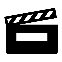 Žongliranje Če teniških žogic nimaš, si lahko sam izdelaš čisto prave žonglerske žogice. Klikni na spodnjo povezavo in izdelava se lahko prične!Za izdelavo ene žogice potrebuješ:dva navadna balona,dve plastični vrečki,riž ali mivko,škarje.Izdelava žogicPripravili: učitelji CŠOD Murska Sobota